Enabling Women Leadership Program 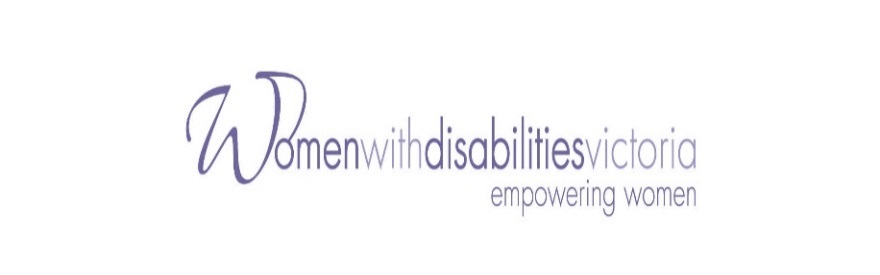 A leadership program for women with disabilities 
living in the Moira Shire and beyond. ‘Women with Disabilities Victoria’ is offering a leadership program to women who wish to speak up in their own communities. The program will be delivered every Thursday for 6 weeks from 29th June 2017 
until 3rd August 2017. A graduation event will be held on the 10th August 2017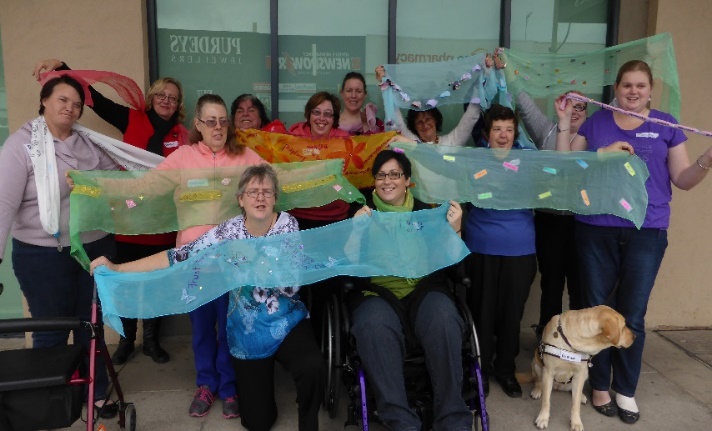 This course will give you:Confidence and new skillsConnections with other womenInformation about your rightsLearning with funSelf esteem Leadership skills    Goulburn Valley Graduates 2015This FREE program will provide an opportunity for local women with disabilities from diverse backgrounds to come together to share their experiences and support one another to achieve their goals. Information sessions to find out more: Session One: Wednesday 7th June, 2.00pm – 3.30pm 				  Cobram Community House, 43 Punt Road, CobramSession Two: Thursday 8th June, 9.00am – 10.00am			      Yarrawonga Neighbourhood House, 1 Hargrave Crt, YarrawongaSession Three: Thursday 8th 11.30am – 1.00 pm				Nathalia Community House, 17 Harcourt St, Nathalia To register for information session, for more information, assistance to apply, or help with transport, please contact Jane Oldfield at 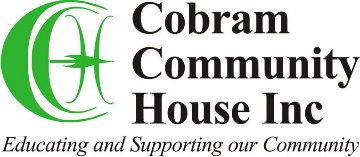 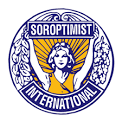 Women with Disabilities Victoria on 9286 7807 or email jane.oldfield@wdv.org.au       